Figure 1Flow diagram of search strategyFigure 2Forest plot of prevalence: Africa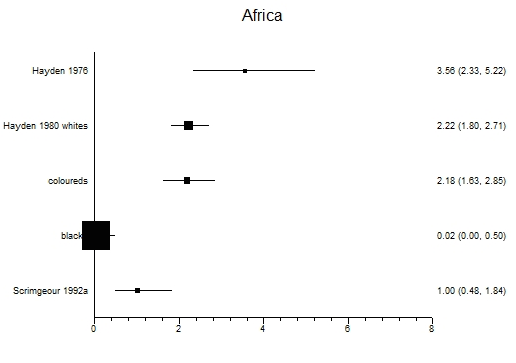 Prevalence per 100,000 populationFigure 3Forest plot of prevalence: America(I2 = 98.9% (CIs 98.6% to 99.0%)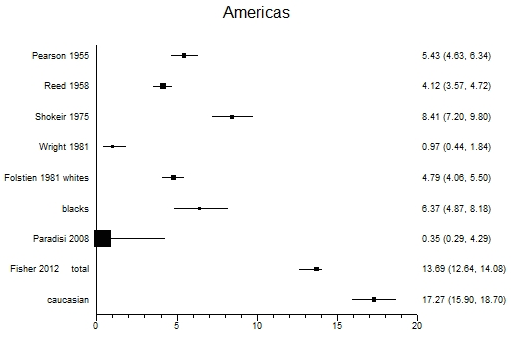 Prevalence per 100,000 populationFigure 4Forest plot of prevalence Asia(I2 = 49.0% CI 0% to 76.6%)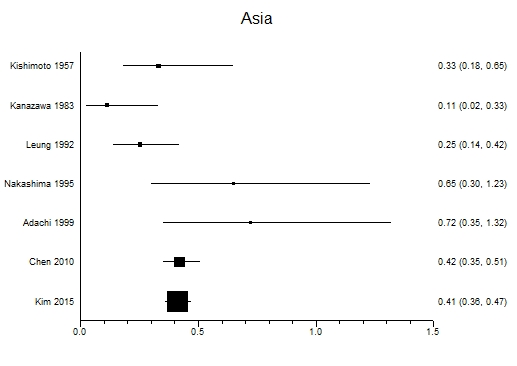 Prevalence per 100,000
Figure 5Forest plot of prevalence: Central and Eastern Europe(I2  = 94.6% CI 92.1% to 96.0%)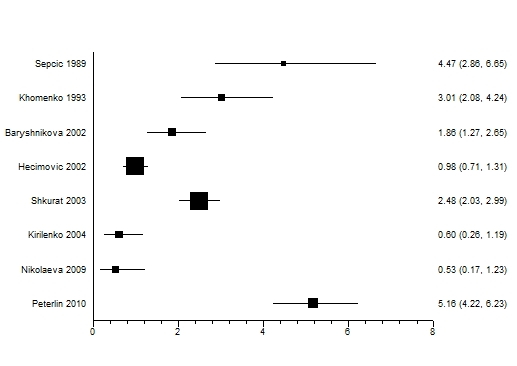 Prevalence per 100,000Figure 6Forest plot of prevalence: Oceania(I2 = 94.9% CI 92.6% to 96.0%)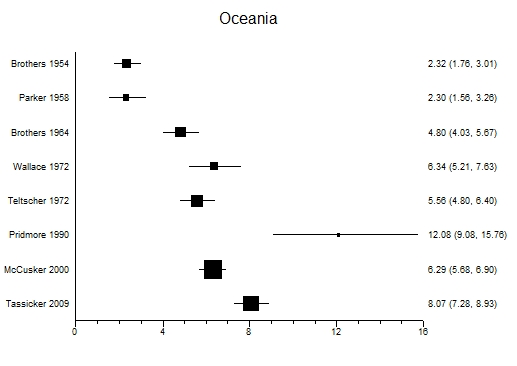 Prevalence per 100,000 populationFigure 7Forest plot of prevalence: United Kingdom(I2 = 95.0% CI 93.7 to 95.8%)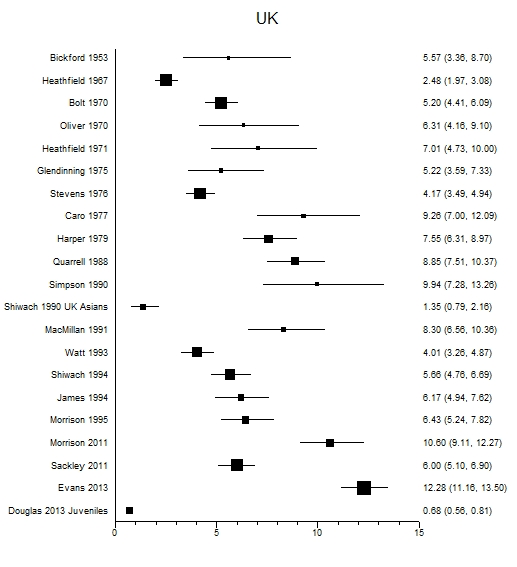 Prevalence per 100,000Figure 8Forest plot of prevalence: Western Europe (excluding the United Kingdom)(I2 = 97.5 CI 97.2% to 97.8%)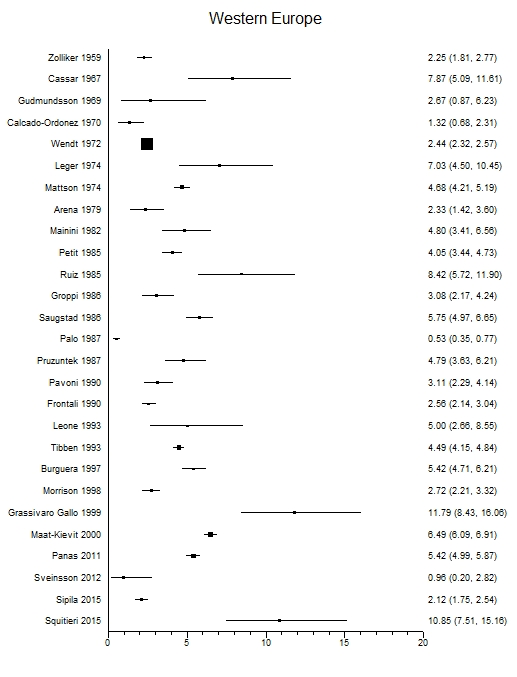 Prevalence per 100,000 population